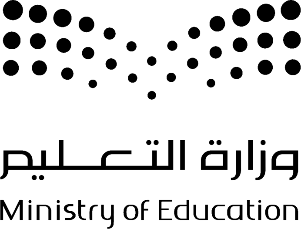 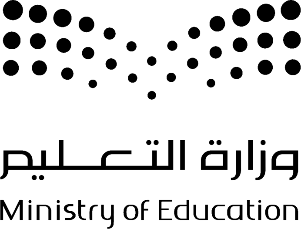 السؤال الأول : ضع علامة (  ) أمام العبارة الصحيحة، وعلامة (  ) أمام العبارة الخاطئة.السؤال الأول : ضع علامة (  ) أمام العبارة الصحيحة، وعلامة (  ) أمام العبارة الخاطئة.1/ التفسير بالرأي هو أعلى مرتبة من التفسير بالمأثور(      )2/ كلمة ( الرب) إذا وردت مطلقة دون إضافة فيقصد بها الله عزوجل(      )3/ يعتقد اهل السنة والجماعة أن مرتكب الكبيرة لا يخلد في النار(      )4/ تعظيم أمر الصلاة والمحافظة على أدائها يُكفّر الذنوب الكبائر(      )5/ جميع الجن غير مسلمون(      )6/ العمل بالأسباب يعارض التوكل على الله تعالى(      )7/ الذنوب والمعاصي من أسباب زوال النعم.(      )8/ الإيمان بالملائكة من أركان الإيمان(      )9/ الخوف من الله هي أحد العبادات (      )10/ لا يستطيع العبد عدّ نعم الله عليه(      )11/ لا توجد أمثلة في القرآن الكريم(      )12/ بر الوالدين هو طاعتهم إذا طلبا شيء فقط(      )السؤال الثاني: حدد العلامة في عمود ( أ ) مع الآية التي تناسبها في العمود ( ب )السؤال الثاني: حدد العلامة في عمود ( أ ) مع الآية التي تناسبها في العمود ( ب )السؤال الثاني: حدد العلامة في عمود ( أ ) مع الآية التي تناسبها في العمود ( ب )عمود    أالإجابةعمود    ب1/ آية فيها علامة الوقف ﱡﭐ ﳃ ﳄ ﳅ ﳆ ﳇ ﳈ ﱠ2/ آية فيها سجود التلاوة ﱡﭐ ﱁ ﱂ ﱃ ﱄ ﱅﱆ ﱇ ﱈ ﱉ ﱊ ﱋ ﱠ 3/ آية فيها علامة مدﱡﭐ ﱶ ﱷ ﱸ ﱹ  ﱺ ﱻ ﱠ السؤال الثالث: اختر الإجابة الصحيحة:السؤال الثالث: اختر الإجابة الصحيحة:السؤال الثالث: اختر الإجابة الصحيحة:1.  العلم الذي يعتني بمعاني القرآن الكريم هو علم:  1.  العلم الذي يعتني بمعاني القرآن الكريم هو علم:  1.  العلم الذي يعتني بمعاني القرآن الكريم هو علم:        أـ التجويد                      ب- التفسيرج ـ أصول القرآن    2.  أصح طرق تفسير القرآن الكريم:  2.  أصح طرق تفسير القرآن الكريم:  2.  أصح طرق تفسير القرآن الكريم:       أـ تفسير القرآن بالقرآن              ب ـ تفسير القرآن بالسنة                   ج ـ تفسير القرآن بأقوال الصحابة                     3.  ﭧﭐﭨﭐﱡﭐ ﲓ ﲔ ﲕ ﲖ ﲗ  ﲘﱠ   معنى القسط في هذه الآية هو:3.  ﭧﭐﭨﭐﱡﭐ ﲓ ﲔ ﲕ ﲖ ﲗ  ﲘﱠ   معنى القسط في هذه الآية هو:3.  ﭧﭐﭨﭐﱡﭐ ﲓ ﲔ ﲕ ﲖ ﲗ  ﲘﱠ   معنى القسط في هذه الآية هو:      أـ الجزء                      ب ـ العدل                   ج ـ الحكمة                     4.  حروف الإدغام هي:  4.  حروف الإدغام هي:  4.  حروف الإدغام هي:        أـ (ي ر م ل و ن)                      ب ـ  (أ هـ ع ح غ خ )                       ج ـ   لا أعرف الإجابة                5.  العبادات القلبية مثل :  5.  العبادات القلبية مثل :  5.  العبادات القلبية مثل :        أـ الصيام                   ب ـ الحج                                        ج ـ الرجاء                  6.  أعظم الظلم هو:  6.  أعظم الظلم هو:  6.  أعظم الظلم هو:        أـ الشرك                      ب ـ عقوق الوالدين                     ج ـ عدم تسليم الأجير أجره                      7.  حكم الاستقامة على دين الله تعالى:  7.  حكم الاستقامة على دين الله تعالى:  7.  حكم الاستقامة على دين الله تعالى:        أـ جائزة                        ب ـ واجبة                     ج ـ مستحبة                       8.  الأمن من مكر الله تعالى :  8.  الأمن من مكر الله تعالى :  8.  الأمن من مكر الله تعالى :        أـ جائز                     ب ـ مكروه                      ج ـ محرم                    9.  عدد أركان كلمة التوحيد:  9.  عدد أركان كلمة التوحيد:  9.  عدد أركان كلمة التوحيد:        أـ ركنان                       ب ـ ثلاثة أركانج ـ ستة أركان 10.  من أهداف ذكر القصص الأنبياء في القرآن هو:  10.  من أهداف ذكر القصص الأنبياء في القرآن هو:  10.  من أهداف ذكر القصص الأنبياء في القرآن هو:        أـ التسلية                   ب ـ حفظ التاريخ                      ج ـ العظة والعبرة                       11.  أعظم سورة فضلا في القرآن الكريم هي:  11.  أعظم سورة فضلا في القرآن الكريم هي:  11.  أعظم سورة فضلا في القرآن الكريم هي:       أـ سورة البقرة                      ب ـ سورة الإخلاص                    ج ـ سورة الفاتحة                      12.  شكر الله تعالى يكون بـ:  12.  شكر الله تعالى يكون بـ:  12.  شكر الله تعالى يكون بـ:        أـ اللسان فقط                      ب ـ القلب واللسان فقطج ـ اللسان والقلب والجوارح                     13.  أنزل الله القرآن الكريم من أجل:  13.  أنزل الله القرآن الكريم من أجل:  13.  أنزل الله القرآن الكريم من أجل:        أـ القراء فقط                      ب ـ القراءة والتدبر                     ج ـ لا أعرف الإجابة                   14.  أول ما يحاسب عنه المسلم يوم القيامة هي:  14.  أول ما يحاسب عنه المسلم يوم القيامة هي:  14.  أول ما يحاسب عنه المسلم يوم القيامة هي:        أـ إخراج الزكاة                      ب ـ بر الوالدين                     ج ـ الصلاة                    السؤال الأول : ضع علامة (  ) أمام العبارة الصحيحة، وعلامة (  ) أمام العبارة الخاطئة.السؤال الأول : ضع علامة (  ) أمام العبارة الصحيحة، وعلامة (  ) أمام العبارة الخاطئة.السؤال الأول : ضع علامة (  ) أمام العبارة الصحيحة، وعلامة (  ) أمام العبارة الخاطئة.1/ التفسير بالرأي هو أعلى مرتبة من التفسير بالمأثور1/ التفسير بالرأي هو أعلى مرتبة من التفسير بالمأثور(   )2/ كلمة ( الرب) إذا وردت مطلقة دون إضافة فيقصد بها الله عزوجل2/ كلمة ( الرب) إذا وردت مطلقة دون إضافة فيقصد بها الله عزوجل(   )3/ يعتقد اهل السنة والجماعة أن مرتكب الكبيرة لا يخلد في النار3/ يعتقد اهل السنة والجماعة أن مرتكب الكبيرة لا يخلد في النار(   )4/ تعظيم أمر الصلاة والمحافظة على أدائها يُكفّر الذنوب الكبائر4/ تعظيم أمر الصلاة والمحافظة على أدائها يُكفّر الذنوب الكبائر(   )5/ جميع الجن غير مسلمون5/ جميع الجن غير مسلمون(   )6/ العمل بالأسباب يعارض التوكل على الله تعالى6/ العمل بالأسباب يعارض التوكل على الله تعالى(   )7/ الذنوب والمعاصي من أسباب زوال النعم.7/ الذنوب والمعاصي من أسباب زوال النعم.(   )8/ الإيمان بالملائكة من أركان الإيمان8/ الإيمان بالملائكة من أركان الإيمان(   )9/ الخوف من الله هي أحد العبادات 9/ الخوف من الله هي أحد العبادات (   )10/ لا يستطيع العبد عدّ نعم الله عليه10/ لا يستطيع العبد عدّ نعم الله عليه(   )11/ لا توجد أمثلة في القرآن الكريم11/ لا توجد أمثلة في القرآن الكريم(   )12/ بر الوالدين هو طاعتهم إذا طلبا شيء فقط12/ بر الوالدين هو طاعتهم إذا طلبا شيء فقط(  )السؤال الثاني: حدد العلامة في عمود ( أ ) مع الآية التي تناسبها في العمود ( ب )السؤال الثاني: حدد العلامة في عمود ( أ ) مع الآية التي تناسبها في العمود ( ب )السؤال الثاني: حدد العلامة في عمود ( أ ) مع الآية التي تناسبها في العمود ( ب )عمود   (  أ  )عمود  (  ب )عمود  (  ب )1/ آية فيها علامة الوقف 3ﱡﭐ ﳃ ﳄ ﳅ ﳆ ﳇ ﳈ ﱠ2/ آية فيها سجود التلاوة 1ﱡﭐ ﱁ ﱂ ﱃ ﱄ ﱅﱆ ﱇ ﱈ ﱉ ﱊ ﱋ ﱠ 3/ آية فيها علامة مد2ﱡﭐ ﱶ ﱷ ﱸ ﱹ  ﱺ ﱻ ﱠ السؤال الثالث: اختر الإجابة الصحيحة:السؤال الثالث: اختر الإجابة الصحيحة:السؤال الثالث: اختر الإجابة الصحيحة:1.  العلم الذي يعتني بمعاني القرآن الكريم هو علم:  1.  العلم الذي يعتني بمعاني القرآن الكريم هو علم:  1.  العلم الذي يعتني بمعاني القرآن الكريم هو علم:        أـ التجويد                      ب- التفسيرج ـ أصول القرآن    2.  أصح طرق تفسير القرآن الكريم:  2.  أصح طرق تفسير القرآن الكريم:  2.  أصح طرق تفسير القرآن الكريم:       أـ تفسير القرآن بالقرآن              ب ـ تفسير القرآن بالسنة                   ج ـ تفسير القرآن بأقوال الصحابة                     3.  ﭧﭐﭨﭐﱡﭐ ﲓ ﲔ ﲕ ﲖ ﲗ  ﲘﱠ  معنى القسط هو:3.  ﭧﭐﭨﭐﱡﭐ ﲓ ﲔ ﲕ ﲖ ﲗ  ﲘﱠ  معنى القسط هو:3.  ﭧﭐﭨﭐﱡﭐ ﲓ ﲔ ﲕ ﲖ ﲗ  ﲘﱠ  معنى القسط هو:      أـ الجزء                      ب ـ العدل                   ج ـ الحكمة                     4.  حروف الإدغام هي:  4.  حروف الإدغام هي:  4.  حروف الإدغام هي:        أـ (ي ر م ل و ن)                      ب ـ  (أ هـ ع ح غ خ )                       ج ـ   لا أعرف الإجابة                5.  العبادات القلبية مثل :  5.  العبادات القلبية مثل :  5.  العبادات القلبية مثل :        أـ الصيام                   ب ـ الحج                                        ج ـ الرجاء                  6.  أعظم الظلم هو:  6.  أعظم الظلم هو:  6.  أعظم الظلم هو:        أـ الشرك                      ب ـ عقوق الوالدين                     ج ـ عدم تسليم الأجير أجره                      7.  حكم الاستقامة على دين الله تعالى:  7.  حكم الاستقامة على دين الله تعالى:  7.  حكم الاستقامة على دين الله تعالى:        أـ جائزة                        ب ـ واجبة                     ج ـ مستحبة                       8.  الأمن من مكر الله تعالى :  8.  الأمن من مكر الله تعالى :  8.  الأمن من مكر الله تعالى :        أـ جائز                     ب ـ مكروه                      ج ـ محرم                    9.  عدد أركان كلمة التوحيد:  9.  عدد أركان كلمة التوحيد:  9.  عدد أركان كلمة التوحيد:        أـ ركنان                       ب ـ ثلاثة أركانج ـ ستة أركان 10.  من أهداف ذكر القصص الأنبياء في القرآن هو:  10.  من أهداف ذكر القصص الأنبياء في القرآن هو:  10.  من أهداف ذكر القصص الأنبياء في القرآن هو:        أـ التسلية                   ب ـ حفظ التاريخ                      ج ـ العظة والعبرة                       11.  أعظم سورة فضلا في القرآن الكريم هي:  11.  أعظم سورة فضلا في القرآن الكريم هي:  11.  أعظم سورة فضلا في القرآن الكريم هي:       أـ سورة البقرة                      ب ـ سورة الإخلاص                    ج ـ سورة الفاتحة                      12.  شكر الله تعالى يكون بـ:  12.  شكر الله تعالى يكون بـ:  12.  شكر الله تعالى يكون بـ:        أـ اللسان فقط                      ب ـ القلب واللسان فقطج ـ اللسان والقلب والجوارح                     13.  أنزل الله القرآن الكريم من أجل:  13.  أنزل الله القرآن الكريم من أجل:  13.  أنزل الله القرآن الكريم من أجل:        أـ القراء فقط                      ب ـ القراءة والتدبر                     ج ـ لا أعرف الإجابة                   14.  أول ما يحاسب عنه المسلم يوم القيامة هي:  14.  أول ما يحاسب عنه المسلم يوم القيامة هي:  14.  أول ما يحاسب عنه المسلم يوم القيامة هي:        أـ إخراج الزكاة                      ب ـ بر الوالدين                     ج ـ الصلاة                    